DATE:	December 2, 2016	SS&SP 16-03	 VIA E-MAILTO:	Chief Executive Officers	Chief Instructional Officers	Chief Student Services Officers 	Chief Business Officers	Academic Senate PresidentsFROM:	Pamela D. Walker, Ed.D. 	Vice Chancellor, Educational ServicesSUBJECT:	Request for Application (RFA) for California College Promise Innovation Grant ProgramThe California Community Colleges Chancellor’s Office is pleased to announce the creation of the California College Promise Innovation Grant Program. The 2016-17 Budget appropriated one-time funding in the amount of $15 million, to support colleges interested in implementing new or expanding existing College Promise programs. Generally speaking, College Promise programs are partnerships which align local K-12 school districts, community colleges, and public university segments to provide clear pathways for students to follow in order to achieve their educational goals.  In addition, a successful program should also improve college readiness, access, and the overall success of its participants.These are one-time grant funds to be distributed as follows: The purpose of these grants is to enable colleges receiving an award to implement or expand a California College Promise program.  It is the intent of the Legislature that community college districts develop partnerships with their local school districts and community organizations that will enable these successful programs to be replicated across the state and encourage students to pursue higher education.The maximum award amount of each grant is $750,000.Application Deadline: 	Friday, February 3, 2017, at 5:00 PM, PSTRequest for Application for California College PromiseInnovation Grant ProgramDecember 2, 2017Page 2To assist colleges with technical questions about this RFA, the Chancellor’s Office’s will be conducting an online webinar on Friday, December 16, 12:00-1:00 PM.  The logistical information is as follows:
TITLE: California College Promise Innovation Grant Application Webinarcc: 	Erik Skinner, Interim Chancellor	Rhonda Mohr, Dean, Student Services and Special Programs	David Lawrence, Specialist, Student Services and Special ProgramsSTATE OF CALIFORNIAERIK E. SKINNER, INTERIM CHANCELLORCalifornia Community CollegesCHANCELLOR’S Office1102 Q StreetSacramento, CA  95811(916) 445-8752http://www.cccco.edu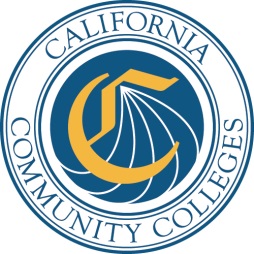 Meeting Type: Meet & ConferIs Your Computer Ready?How to Connect with Your Mobile DeviceMeeting Link: http://cccconfer.org/GoToMeeting?SeriesID=b634edc2-86ae-4d43-b5a5-6f54414c229fDial your telephone conference line: 1-913-312-3202*Participant Passcode: 672450Meeting Passcode: 672450*Toll free number available: 
1-888-886-3951Participant Conference Feature*6 - Mute/unmute your lineStart Time 12/16/2016 12:00 PMEnd Time 12/16/2016  01:00 PMFOR ASSISTANCECCC Confer Client Services  
Monday – Friday, 8:00 am - 4:00 pmPhone: 1-760-744-1150 
             ext. 1537 or 1554Email: clientservices@cccconfer.org